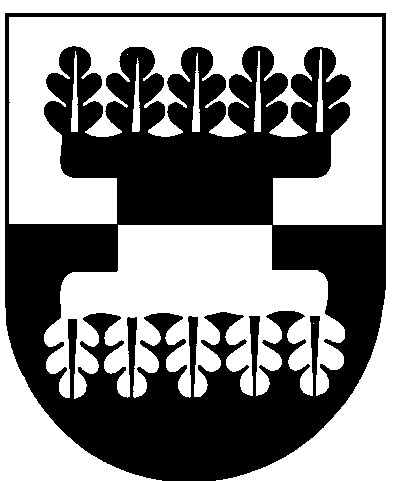 ŠILALĖS RAJONO SAVIVALDYBĖS ADMINISTRACIJOSDIREKTORIUSĮSAKYMASDĖL LĖŠŲ SKYRIMO ŠILALĖS RAJONO VIEŠOSIOS TVARKOS IR VISUOMENĖS PRIEŠGAISRINĖS APSAUGOS PROGRAMOS PRIEMONIŲ ĮGYVENDINIMUI2021 m. birželio 1 d. Nr. DĮV-634ŠilalėVadovaudamasis Lietuvos Respublikos vietos savivaldos įstatymo  29 straipsnio 8 dalies 2 ir  5 punktais, Šilalės rajono viešosios tvarkos ir visuomenės priešgaisrinės apsaugos programos, patvirtintos Šilalės rajono savivaldybės tarybos 2018 m. lapkričio 29 d. sprendimu Nr. T1-233 „Dėl Šilalės rajono viešosios tvarkos ir visuomenės priešgaisrinės apsaugos 2019–2022 m. programos patvirtinimo“, 19 punktu, atsižvelgdamas į Šilalės rajono viešosios tvarkos ir visuomenės priešgaisrinės apsaugos programos  paraiškų atrankos komisijos  2021 m. gegužės 31 d. posėdžio protokolą Nr. 2:S k i r i u  iš Šilalės rajono viešosios tvarkos ir visuomenės priešgaisrinės apsaugos programos (Nr.03) priemonių įgyvendinimui 11000 (vienuolika  tūkstančių) eurų, iš jų:1.1. Programos  03.01.01.01 vykdymui skiriu:1.1.1. Šilalės rajono savivaldybės priešgaisrinei tarnybai 2500 (du tūkstančius penkis šimtus) Eur; 1.1.2. Klaipėdos priešgaisrinės gelbėjimo valdybos Šilalės priešgaisrinei gelbėjimo tarnybai 1500 (vieną tūkstantį penkis šimtus) Eur.1.2. Programos  03.01.01.02  vykdymui skiriu Klaipėdos priešgaisrinės gelbėjimo valdybos Šilalės priešgaisrinei gelbėjimo tarnybai 1000 (vieną tūkstantį) Eur.1.3. Programos 03.02.01.02  vykdymui skiriu Tauragės apskrities vyriausiojo policijos komisariato Šilalės rajono policijos komisariatui 1000 (vieną tūkstantį) Eur.1.4. Programos 03.02.01.03  vykdymui skiriu:1.4.1. Šilalės miesto seniūnijai 1025 (vieną tūkstantį  dvidešimt penkis) Eur, vienai stacionariai ir dviems kilnojamoms kameroms;1.4.2. Didkiemio seniūnijai 300 (tris šimtus) Eur, kilnojamai kamerai;1.4.3. Laukuvos seniūnijai 300 (tris šimtus) Eur, kilnojamai kamerai;1.4.4.  Palentinio seniūnijai 300 (tris šimtus) Eur, kilnojamai kamerai;1.4.5.  Kaltinėnų seniūnijai 300 (tris šimtus) Eur, kilnojamai kamerai;1.4.6.  Kvėdarnos seniūnijai 725 (septynis šimtus dvidešimt penkis) Eur, vienai stacionariai ir vienai kilnojamai kameroms;1.4.7. Žadeikių seniūnijai 725 (septynis šimtus dvidešimt penkis) Eur, vienai stacionariai ir vienai kilnojamai kameroms;1.4.8. Bilionių seniūnijai 300 (tris šimtus) Eur, kilnojamai kamerai;1.4.9. Pajūrio seniūnijai 300 (tris šimtus) Eur, kilnojamai kamerai;1.4.10.  Bijotų seniūnijai 300 (tris šimtus) Eur, kilnojamai kamerai;1.4.11. Upynos seniūnijai 425 (keturis šimtus dvidešimt penkis)  Eur, stacionariai kamerai.2. N u s t a t a u, kad:2.1. programos vykdytojas per 15 darbo dienų nuo informacijos apie skirtas lėšas gavimo pateikia Šilalės rajono savivaldybės administracijos direktoriui tvirtinti  po 2 egzempliorius Programos sąmatos (sutarties 1 priedas) ir paruoštos lėšų naudojimo sutarties projektus;2.2. sudaro programos sąmatą neviršydamas skirtų lėšų.3. P a v e d u paskelbti šį įsakymą Šilalės rajono savivaldybės interneto svetainėje www.silale.lt.         Šis įsakymas gali būti skundžiamas Lietuvos Respublikos administracinių bylų teisenos įstatymo nustatyta tvarka Lietuvos administracinių ginčų komisijos Klaipėdos apygardos skyriui (H. Manto g. 37, 92236 Klaipėda) arba Regionų apygardos administracinio teismo Klaipėdos rūmams (Galinio Pylimo g. 9, 91230 Klaipėda) per vieną mėnesį nuo šio įsakymo įteikimo suinteresuotam asmeniui dienos.Administracijos direktorius	                           			     Valdemaras Jasevičius